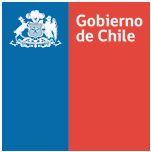         Gobierno de Chile								       Ministerio de Salud	  						             Servicio de Salud de Iquique         							CONSTANCIA ENTREGA CITACIÓN GES VISITA DOMICILIARIA O CARTA CERTIFICADA Nombre Paciente y Dos Apellidos: ________________________________________________________________________Rut: ________________________________________    Nº Ficha: ______________________________________________Causa o problema de salud para la citación: ________________________________________________________________Domicilio: ___________________________________________________________________________________________Teléfonos de contacto: ________________________________________________________________________________1ERA CITACIÓN Modalidad: _________________________________________________________________________________________Fecha de entrega: ________________    Responsable de la entrega: ___________________________________________PERSONA QUE RECIBE LA CITACIÓN: _____________________________________________________________________FIRMA: ____________________________________________________________________________________________Fecha y Hora de citación: _____________________________________________________________________________Observaciones: _____________________________________________________________________________________2DA CITACIÓN Modalidad: _________________________________________________________________________________________Fecha de entrega: ________________    Responsable de la entrega: ___________________________________________PERSONA QUE RECIBE LA CITACIÓN: _____________________________________________________________________FIRMA: ____________________________________________________________________________________________Fecha y Hora de citación: _____________________________________________________________________________Observaciones: _____________________________________________________________________________________3ERA CITACIÓN Modalidad: _________________________________________________________________________________________Fecha de entrega: ________________    Responsable de la entrega: ___________________________________________PERSONA QUE RECIBE LA CITACIÓN: _____________________________________________________________________FIRMA: ____________________________________________________________________________________________Fecha y Hora de citación: _____________________________________________________________________________Observaciones: _____________________________________________________________________________________